Eton Porny C of E First SchoolSCHOOL UNIFORMAll items of uniform marked below in bold with a * must be ordered from the school office. Other uniform items can be purchased from any major high-street supermarket or Marks & Spencer.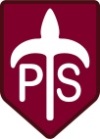 Our uniform is worn all year round, with the additional option of a gingham summer dress in the summer term.   Children wear PE kit to school on the days they have PE.  Your class teacher will let you know before the start of each term which days these are.Please ensure all items of uniform are named, including socks and shoes.  Un-named items will be donated to second-hand as it is impossible to return these to individual children.For health and safety reasons, jewellery is not permitted in school.  Small stud earrings are allowed but must be removed/covered for PE.Extreme haircuts are not permitted (no colours, shaved patterns etc).  All hair shoulder length or longer must be tied back at all times. Hair accessories should be discreet and blue, black or white in colour.  Eton Porny C of E First SchoolSCHOOL UNIFORM ORDER FORM Childs Name:…………………………………………………………………….  Year:……………………………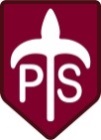 Please note the number of items required in each size and the total cost.I enclose cash / cheque made payable to Eton Porny C of E First School for the amount of £……………………………………………………Signed: …………………………………………………………………… (Parent/carer)